DRUŠTVO SLOVENSKO-LATINSKOAMERIŠKEGA PRIJATELJSTVA LIPA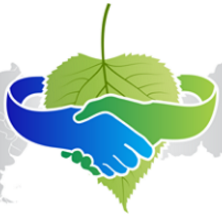 NOVO MESTO	SLOVENIJA/ESLOVENIAMATIČNA ŠTEVILKA: 1955632000OBRAZEC ZA VČLANITEV/PLANILLA DE INSCRIPCIÓN ali/oOBRAZEC ZA REGISTRACIJO SIMPATIZERJEV/PLANILLA DE REGISTRO DE SIMPATIZANTESOpomba: tisti, ki so državljani Slovenije se lahko včlanijo medtem ko ostali so lahko simpatizeriji društva./Nota: los que poseen la nacionalidad eslovena pueden ser miembros mientras los demás pueden ser simpatizantes de la asociación.Dodatne informacije neobveza /información adicional no obligatoria: (lahko informacije o zakonskem partnerju, otrocih, starših, drugo/sugerencia información conyugue, hijos, padres, entre otros):____________________________								_________________________     Kraj in datum/Lugar y fecha									                 Podpis/FirmaIme/NombrePriimek/ApellidoDatum rojstva/Fecha de nacimientoDržava rojstva/País de nacimiento Naslov/Dirección de residencia Izobrazba ali poklic/Profesión u ocupaciónAli imate slovensko državljanstvo?/¿posee usted nacionalidad eslovena?Vezi s slovenijo/Vínculo con esloveniaTelefonska številka/Teléfono(s)Elektronska pošta/Correo electrónico